Pierce College Fort Steilacoom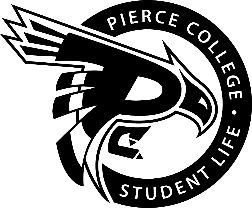 General Assembly AgendaDate: Friday, January 18, 2019 Location: Student Life LobbyTime: 1:15 p.m. – 2:15 p.m.Agenda Details:Call to Order:Pledge of Allegiance:Roll Call:Establishment of Quorum:Changes to the Agenda:Approval of Minutes: Approval of the minutes from the December 06, 2018 General Assembly.Reports:Old Business:New Business:Action Item 1819 – 024: To update the Pioneer funding request for the Pioneer staff to attend the Midwinter Journalism Conference for the request amount of up to $5,000 dollars.Action Item 1819 – 025: To ratify Connor Fredericks as a member of the Facilities and Safety Council for the 2018-2019 Academic year.Action Item 1819 – 026: To ratify Caleb Bromley as a member of the Safety Committee for the 2018-2019 Academic year.Action Item 1819 – 027: To ratify Angel Williams as a member of the S&A and Tech Fee Budget Committee for the 2018-2019 Academic Year.Action Item 1819 – 028: To ratify Connor Fredericks as a member of the S&A and Tech Fee Budget Committee for the 2018-2019 Academic Year.Action Item 1819 – 029: To ratify Raymond Power as a member of the S&A and Tech Fee Budget Committee for the 2018-2019 Academic Year.Action Item 1819 – 030: To ratify Jinya Jiang as a member of the S&A and Tech Fee Budget Committee for the 2018-2019 Academic Year.Open Forum:Announcements:Emerging Leaders Academy Workshop @ 12:00 to 1:00 p.m. in Cascade 529 on Friday, January 25.Winter Quarter Clubs Rush @ 11:00 a.m. to 2:00 p.m. on January 23rd and 24th in the Student Life Lobby.Next meeting is February 01, 2019 @ 2:00 pm in the Student Life Lobby.Adjournment: